VSTUPNÍ ČÁSTNázev moduluNácvik psaní peremKód modulu82-m-4/AC65Typ vzděláváníOdborné vzděláváníTyp modulu(odborný) teoreticko–praktickýVyužitelnost vzdělávacího moduluKategorie dosaženého vzděláníM (EQF úroveň 4)Skupiny oborů82 - Umění a užité uměníKomplexní úlohaObory vzdělání - poznámky82-41-M/05 Grafický design82-41-M/03 Scénická a výstavní tvorbaDélka modulu (počet hodin)12Poznámka k délce moduluPlatnost modulu od30. 04. 2020Platnost modulu doVstupní předpokladyNejsou stanovenyJÁDRO MODULUCharakteristika moduluCílem modulu je osvojení znalostí a dovedností v oblasti psaní perem. Žák se seznámí s názvoslovím, klasifikací písem, správným držením pera a určením vhodnosti použití perem psaného písma v teoretické části.Po absolvování modulu žák vytváří písmové osnovy a určitý typ písma perem (ato pero, redis pero, rondo pero a špička) a dovednost pravidel pro psaní nadpisů, krátkých i dlouhých textů.Očekávané výsledky učeníŽák:rozeznává a používá klasifikaci písemvyužívá typografické názvoslovívymezí vhodnost užití perem psaného písma bezserifového (bezpatkového)vymezí vhodnost užití perem psaného písma serifového (patkového)správně používá ergonomii držení peraskicuje perem psané písmo pomocí technik tušeskicuje perem psané písmo na připravenou písmovou osnovuskicuje perem psané písmo na různé papírové podklady a formátyskicuje perem pomocí různých kresebných prostředkůObsah vzdělávání (rozpis učiva)Obsahové okruhy učiva:Perem psané písmotypografické názvoslovíklasifikace písemzákladní psané písmoŘímská kapitálaUnciálaKarolínská minuskuleGotické písmoItalikaAranžérská švihovkaPsaný groteskPsaná ozdobná písmaComenius ScriptSkici a provedení perem psaného písma na různé typy podkladů kreslicí čtvrtky a kartony různé gramáže, hrubosti a zrnitostSkici a provedení perem psaného písma různými kresebnými prostředkyredis peroato perorondo perošpičkaProvedení perem psaného písma v různých měřítkáchzvětšování x zmenšováníUčební činnosti žáků a strategie výukyStrategie učení: ve výuce se doporučuje kombinovat níže uvedené metody výuky.Metody slovní:odborný výklad s prezentací a ukázkami (klasifikace písem, zásady tvorby písma–výběr, velikost, čitelnost, kombinování, druhy písem psaných perem–Římská kapitála, Unciála, Karolínská minuskule, Italika, Švihovka, Comenius Script)Přímé vyučování:přednes s použitím odborné literatury – obrazové publikace typografie, prezentace názorných pracívlastní tvorba s konzultacíhodnocené domácí úkoly (konzultace a diskuse)orientace žáků v učivu (diskuze, ústní prezentace)prezentace vlastní tvorby před spolužáky ve tříděSpecifikace samostatné práce:teoretická část (teoretický popis tématu)praktická část (skici a provedení, Římská kapitála, Unciála, Karolínská minuskule, Italika, Švihovka, Comenius Script v různých měřítkách a délce textu (2 práce), výsledky pozorování)Závěr (výsledky práce)6 až10 stran včetně příloh (vlastní skici, provedení v měřítku, fotografie, aj.)Učební činnosti žáků:seznámí se a následně používá klasifikaci písem a typografické názvoslovívymezí vhodnost užití perem psaného písmaskicuje perem psané písmo na různých typech materiálůskicuje perem psané písmo pomocí různách technik skicuje perem psané písmo v různých pohledech a měřítkáchprovádí perem psané písmo pomocí mřížky, nebo písmové osnovyaktivně se zapojuje do výuky a zodpovídá kontrolní otázky vyučujícíhoZařazení do učebního plánu, ročník1. ročníkVÝSTUPNÍ ČÁSTZpůsob ověřování dosažených výsledkůPísemná forma zkoušenízákladní pojmy a terminologiePrůběžné práce:písmové skici (1 – 2 práce)jednotlivé provedení perem psaného písma (1 – 2 práce)Samostatná práce žáků:zpracování vlastní prezentacedomácí skici a provedení – zmenšené měřítko (2 – 3 práce)Ověřované okruhy:perem psané písmoskici a provedení perem psaného písma na různé typy podkladů skici a provedení perem psaného písma různými kresebnými materiályprovedení perem psaného písma v různých měřítkáchprovedení perem psaného písma pomocí mřížky, nebo písmové osnovyKritéria hodnoceníprospěl – neprospělprospěl: splnění zadání (zadaný počet prací, měřítek; zvládnutí skici i provedení písma – věrnost, jednotlivé vzdálenosti, tloušťky tahů a úhly, rozpaly mezi jednotlivými písmeny; velikost, poměry měřítek)neprospěl: nesplnění zadání, provedení zvládne jen s pomocí učitele, vlastní práce vykazují závažné nedostatkyPro splnění modulu ho musí žák absolvovat s maximální absencí do 20 %.Doporučená literaturaBERAN, Vladimír: Typografický manuál, 2007MUZIKA, František: Krásné písmo ve vývoji latinky (I. + II. díl), 1963SALTZ, Ina: Základy typografie, 2010BOWEN, Ann, Kaligrafie, 2005TSELENTIS, Jason, Typografie, 2011MENHART, Oldřich, Tvorba typografického písma, PoznámkyObsahové upřesněníOV RVP - Odborné vzdělávání ve vztahu k RVPMateriál vznikl v rámci projektu Modernizace odborného vzdělávání (MOV), který byl spolufinancován z Evropských strukturálních a investičních fondů a jehož realizaci zajišťoval Národní pedagogický institut České republiky. Autorem materiálu a všech jeho částí, není-li uvedeno jinak, je Robin Michenka. Creative Commons CC BY SA 4.0 – Uveďte původ – Zachovejte licenci 4.0 Mezinárodní.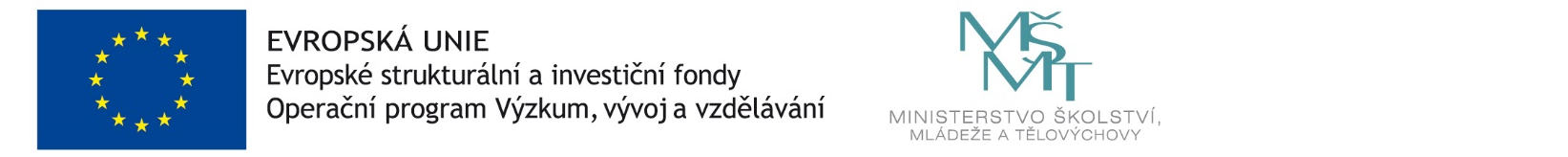 